Информация о стоимости горячего питанияСтоимость питания учащихся 5- 11 классов с сентября по декабрь 2022 года в среднем составит Завтрак  90,0 рублей;Обед      110,0 рублей.Напоминаем, что согласно пунктам 2.7, 2.10 Положения об организации горячего питания учащихся, обучающихся в муниципальных общеобразовательных организациях г. Барнаула , утвержденного приказом комитета по образованию города Барнаула от 01.12.2021 « 1856-осн стоимость питания для учащихся, обучающихся в МОО, обеспечивающегося за счет средств родителей ( законных) представителей , устанавливается организатором питания.КОМИТЕТ ПО ОБРАЗОВАНИЮГОРОДА БАРНАУЛАКОМИТЕТ ПО ОБРАЗОВАНИЮГОРОДА БАРНАУЛАКОМИТЕТ ПО ОБРАЗОВАНИЮГОРОДА БАРНАУЛА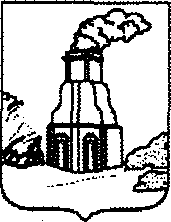 МУНИЦИПАЛЬНОЕ БЮДЖЕТНОЕ ОБЩЕОБРАЗОВАТЕЛЬНОЕ УЧРЕЖДЕНИЕ «Средняя общеобразовательная школа № 54»656008, г. Барнаул, ул. Пролетарская,224Тел. 56-77-08, e-mail: scool54@mail.ruИсх.__________от ___________20____г.МУНИЦИПАЛЬНОЕ БЮДЖЕТНОЕ ОБЩЕОБРАЗОВАТЕЛЬНОЕ УЧРЕЖДЕНИЕ «Средняя общеобразовательная школа № 54»656008, г. Барнаул, ул. Пролетарская,224Тел. 56-77-08, e-mail: scool54@mail.ruИсх.__________от ___________20____г.МУНИЦИПАЛЬНОЕ БЮДЖЕТНОЕ ОБЩЕОБРАЗОВАТЕЛЬНОЕ УЧРЕЖДЕНИЕ «Средняя общеобразовательная школа № 54»656008, г. Барнаул, ул. Пролетарская,224Тел. 56-77-08, e-mail: scool54@mail.ruИсх.__________от ___________20____г.